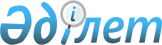 О признании утратившими силу некоторых решений Правительства Республики КазахстанПостановление Правительства Республики Казахстан от 7 апреля 2017 года № 183.
      Правительство Республики Казахстан ПОСТАНОВЛЯЕТ:
      1. Признать утратившими силу некоторые решения Правительства Республики Казахстан согласно приложению к настоящему постановлению.
      2. Настоящее постановление вводится в действие по истечении десяти календарных дней после дня его первого официального опубликования. Перечень утративших силу некоторых решений Правительства Республики Казахстан
      1. Постановление Правительства Республики Казахстан от 12 июня 2008 года № 578 "О некоторых вопросах лицензирования экспорта и импорта товаров" (САПП Республики Казахстан, 2008 г., № 30, ст. 300).
      2. Постановление Правительства Республики Казахстан от 18 сентября 2008 года № 861 "О внесении дополнений в постановление Правительства Республики Казахстан 12 июня 2008 года № 578" (САПП Республики Казахстан, 2008 г., № 39, ст. 421).
      3. Постановление Правительства Республики Казахстан от 24 ноября 2009 года № 1919 "О внесении дополнений и изменений в постановление Правительства Республики Казахстан 12 июня 2008 года № 578" (САПП Республики Казахстан, 2009 г., № 56, ст. 474).
      4. Пункт 18 изменений, которые вносятся в некоторые решения Правительства Республики Казахстан, утвержденных постановлением Правительства Республики Казахстан от 18 июня 2010 года № 613 "О внесении изменений в некоторые решения Правительства Республики Казахстан" (САПП Республики Казахстан, 2010 г., № 39, ст. 342).
      5. Подпункт 2) пункта 1 постановления Правительства Республики Казахстан от 17 октября 2012 года № 1320 "О внесении изменений и дополнений в постановления Правительства Республики Казахстан от 5 февраля 2008 года № 104 "Об утверждении номенклатуры (списка) продукции, подлежащей экспортному контролю" и от 12 июня 2008 года № 578 "Об утверждении Правил лицензирования экспорта и импорта товаров, в том числе продукции, подлежащей экспортному контролю, а также деятельности при автоматическом лицензировании импорта отдельных товаров, квалификационных требований, предъявляемых к деятельности по лицензированию и перечня товаров, экспорт и импорт которых подлежат лицензированию" (САПП Республики Казахстан, 2012 г., № 75-76, ст. 1094).
      6. Подпункты 5) и 7) пункта 1, пункты 3 и 4 постановления Правительства Республики Казахстан от 26 февраля 2014 года № 155 "Об утверждении стандартов государственных услуг, оказываемых Министерством индустрии и новых технологий Республики Казахстан в области промышленности и экспортного контроля, внесении изменений в постановления Правительства Республики Казахстан от 11 февраля 2008 года № 130 "Об утверждении Правил выдачи разрешения на транзит продукции" и от 12 марта 2008 года № 244 "Об утверждении Правил оформления гарантийных обязательств импортеров (конечных пользователей) и проверок их исполнения" (САПП Республики Казахстан, 2014 г., № 12, ст. 108).
					© 2012. РГП на ПХВ «Институт законодательства и правовой информации Республики Казахстан» Министерства юстиции Республики Казахстан
				
      Премьер-Министр
Республики Казахстан 

Б. Сагинтаев
Приложение 
к постановлению Правительства
Республики Казахстан 
от 7 апреля 2017 года № 183